PENGARUH  MOTIVASI TERHADAP PRESTASI KERJA PEGAWAI UPT KEBERSIHAN DINAS CIPTA KARYA DAN TATA RUANG KABUPATEN BANDUNG BARATSKRIPSIDiajukan untuk memenuhi syarat dalam menempuh ujian sidang sarjana program strata (S1) pada Jurusan Ilmu Administrasi NegaraDisusun Oleh :FILLDAN WIBISMANTO112010074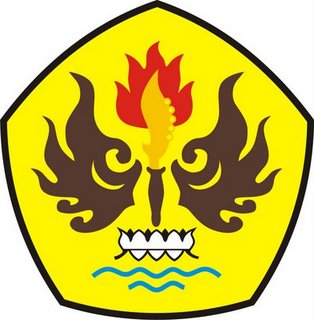 FAKULTAS ILMU SOSIAL DAN ILMU POLITIKUNIVERSITAS PASUNDANBANDUNG2015